APROVEITAMENTO DE GLICEROL BRUTO PARA PRODUÇÃO MICROBIANA DE 2,3-BUTANODIOLDaniel Tinôco 1; Paulo Luiz Coutinho 2; Denise Maria Guimarães Freire 31 Doutorando em Engenharia Química – Programa de Engenharia Química (PEQ/COPPE), Universidade Federal do Rio de Janeiro (UFRJ), Rio de Janeiro, RJ, dneto@peq.coppe.ufrj.br. 2 Doutor - Instituto Senai de Inovação em Biossintéticos (SENAI CETIQT), Rio de Janeiro, RJ, pcoutinho@cetiqt.senai.br. 3 Doutora – Departamento de Bioquímica do Instituto de Química da Universidade Federal do Rio de Janeiro (UFRJ), Rio de Janeiro, RJ, freire@iq.ufrj.br.  Resumo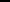 Este estudo teve como objetivo investigar a produção de 2,3-butanodiol (2,3-BDO) a partir de glicerol bruto por Paenibacillus polymyxa PM 3605 em biorreator conduzido em batelada. Os ensaios fermentativos foram realizados a 37 °C, pH 6,3, 500 rpm e 3 vvm (aeração superficial), a partir de 50 g/L de glicerol bruto, presente em resíduo de biodiesel denominado glicerina loira. Uma produção de 7,95 g/L de 2,3-BDO foi alcançada ao final de 144 h de fermentação, para uma baixa disponibilidade de oxigênio, dada pelo coeficiente volumétrico de transferência de oxigênio (kLa) de 5 h-1. Os rendimentos de produto e de células foram bastante similares entre si, indicando que o carbono não foi direcionado preferencialmente para a síntese de 2,3-BDO, mas também para a geração de biomassa celular, além da manutenção endógena e formação de sub-produtos. Embora a produção aqui encontrada tenha sido baixa, esta foi a primeira vez que P. polymyxa foi usada para produção de 2,3-BDO a partir de glicerol bruto em biorreator batelada. Além disso, como o metabolismo de 2,3-BDO é dependente de uma condição microaeróbica e dada a natureza reduzida do glicerol, o controle de kLa pode melhorar a produção de 2,3-BDO, sendo, portanto, um bioprocesso promissor. A máxima seletividade de levo-2,3-BDO de 84% foi obtida após 96 h de fermentação. Novamente, o controle da disponibilidade de oxigênio poderá favorecer uma maior seletividade de levo-2,3-BDO em estudos futuros, tornando este bioprocesso econômica e produtivamente competitivo.PALAVRAS-CHAVE: ​Glicerina loira, Paenibacillus polymyxa, levo-2,3-BDO, batelada, disponibilidade de oxigênio.IntroduçãoO 2,3-butanodiol (2,3-BDO) é um importante químico de plataforma, encontrado sob três formas isoméricas distintas (levo, meso e dextro), usado na produção de fármacos, cosméticos, combustíveis, solventes e polímeros (JI; HUANG; OUYANG, 2011). Sua síntese pode ser feita por via bioquímica, em alternativa a rota química, baseada em combustíveis fósseis, sendo caracterizada majoritariamente pela ação de bactérias classificadas no grupo de risco 1 (Bacillus e Paenibacillus) e no grupo de risco 2 (Klebsiella, Enterobacter e Serratia) (CELIŃSKA; GRAJEK, 2009). A rota biológica é considerada eco-friendly, uma vez que diferentes resíduos agroindustriais podem ser empregados como substrato, dentre eles o glicerol bruto (PRIYA; LAL, 2019). Considerado um co-produto da produção de biodiesel, o glicerol corresponde a cerca de 10% da produção final e, portanto, é um importante resíduo, cuja disposição no ambiente é vista como um problema para a indústria (HE; MCNUTT; YANG, 2017). O aproveitamento de glicerol para produção de 2,3-BDO é, portanto, uma solução econômica e ambientalmente interessante para essa biomassa, cujo rendimento teórico de 2,3-BDO é similar ao de açúcares presentes em materiais lignocelulósicos, como glicose e xilose (JIANG et al., 2014). A rota biológica pode também favorecer a produção seletiva de um dos isômeros, sendo a P. polymyxa uma bactéria GRAS (geralmente reconhecida como segura) capaz de produzir com até 98% de pureza a forma levo-2,3-BDO (NAKASHIMADA et al., 2000). Esse isômero apresenta propriedades anticongelantes, de interesse da indústria de petróleo e médica, pela sua capacidade crioprotetora, usada com tecidos celulares (BOUTRON, 1992). A produção majoritária de um dos isômeros contribui para a redução dos custos da etapa downstream, de recuperação do produto, tornando o bioprocesso ainda mais econômico. Com um crescimento anual composto de 3% para o período de 2019-2027, é esperado um valor de mercado de US$ 220 milhões em 2027 para o 2,3-BDO (TRANSPARENCY MARKET RESEARCH, 2019), o que deverá favorecer ainda mais a rota biológica para produções em larga escala. Portanto, este estudo objetivou avaliar a produção de 2,3-BDO a partir de glicerol bruto, empregando-se P. polymyxa PM 3605, de maneira a garantir um bioprocesso baseado nos conceitos de economia circular, biorrefinaria e biossegurança.MetodologiaA. Local do trabalho	O estudo foi realizado no Laboratório de Biotecnologia Microbiana (LaBiM), pertencente ao Instituto de Química (IQ) da Universidade Federal do Rio de Janeiro (UFRJ).B. ProcedimentoOs ensaios fermentativos foram realizados em biorreator de 2 L (New Brunswick, modelo BIOFLO® & CELLIGEN® 310), conduzido em batelada com volume de trabalho de 1 L por 144 h. As condições empregadas de 37 °C, pH 6,3, 500 rpm e 3 vvm (aeração superficial) foram previamente definidas para a bactéria P. polymyxa PM 3605, mantida em estoque a -80 °C na coleção de culturas do LaBiM. O meio do pré-inóculo foi o YPD (10 g/L de extrato de levedura, 20 g/L de peptona e 20 g/L glicose). O pré-inóculo foi crescido em frasco agitado a 37 ºC, 200 rpm, por 16 h. O meio de fermentação foi proposto por ADLAKHA; YAZDANI (2015), com glicerol bruto, resultante da produção de biodiesel, como substrato. Esse resíduo era formado por 90% de óleo de soja e 10% de sebo animal, contendo 79,4% de glicerol bruto (MAINA et al., 2019), tendo sido gentilmente cedido pela PETROBRAS Biocombustível localizada em Montes Claros, MG. A concentração inicial de glicerol bruto usada foi de 50 g/L. Amostras foram coletadas a cada 24 h, para os ensaios realizados em duplicata biológica. Os parâmetros fermentativos foram determinados a partir das Equações 1, 2, 3 e 4.                                                                                                  (1)                                                                                               (2)                                                                                                                (3)                                                                                                        (4)Em que: YX/S= rendimento de células (X) a partir de glicerol (Gli)[g/g]; YP/S= rendimento de 2,3-BDO (BDO) a partir de glicerol (Gli) [g/g]; Qp= produtividade volumétrica de 2,3-BDO [g/L/h]; t= tempo de fermentação [h]; m= taxa de manutenção endógena celular [gs/gx/h]; µ= velocidade específica de crescimento celular [1/h]. Subíndice 0: valor inicial. Subíndice sem número: valor final.C. Análise EstatísticaAs células foram quantificadas pelo método indireto de turbidimetria, usando espectrofotômetro de luz UV/VIS a 600nm (Biospectro SP-22). Os metabólitos de interesse (glicerol, levo- e meso-2,3-BDO, etanol e ácidos orgânicos) foram quantificados por cromatografia líquida de alta eficiência – HPLC (Agilent Corp., USA), em um sistema equipado com coluna HPX-87H (BioRad - 300 mm x 7,8 mm), a 45 °C. Ácido sulfúrico (0,01 M) foi usado como eluente a 0,6 mL/min.Resultados e DiscussãoUma produção de 7,95 g/L de 2,3-BDO a partir de 50 g/L de glicerol bruto por P. polymyxa PM 3605 foi alcançada após 144 h de fermentação (Fig. 1a). De acordo com a literatura científica, esta foi a primeira vez que 2,3-BDO foi produzido por P. polymyxa a partir de glicerol em biorreator conduzido em batelada. Essa produção foi acompanhada por um crescimento microbiano de DO600nm igual a 6,87, sob condição microaeróbica, conseguida por meio do coeficiente volumétrico de transferência de oxigênio (kLa) de 5 h-1. PRIYA e LAL (2019) obtiveram 22,74 g/L de 2,3-BDO + acetoína a partir de aproximadamente 53 g/L de glicerol bruto, após 168 h de fermentação empregando Enterobacter cloacae TERI BD 18 em batelada alimentada com aeração. Por sua vez, o presente estudo fez uso de uma bactéria GRAS em batelada, o que confere vantagens associadas à biossegurança de processo e à redução de custos com o controle celular, sendo ainda a produção de 2,3-BDO a partir de glicerol bruto passível de melhoria, por meio da adoção de estratégias de alimentação futuras.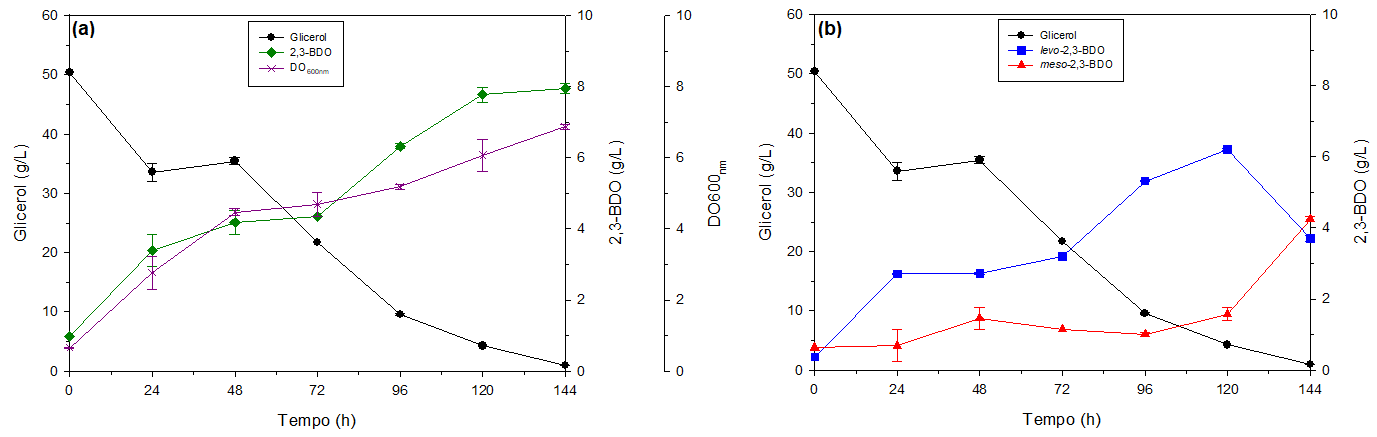 Figura 1. Processo fermentativo usando P. polymyxa PM 3605 e glicerol bruto em biorreator batelada por 144 h para produção de (a) 2,3-BDO (b) isômeros levo- e meso-2,3-BDO.Sabe-se que o metabolismo de 2,3-BDO é dependente do equilíbrio estabelecido entre os processos de fermentação e respiração celular, e, portanto, a formação de 2,3-BDO é favorecida pelo baixo suprimento de oxigênio às células (CELIŃSKA; GRAJEK, 2009). A relação observada entre a fermentação e a respiração celular usando glicerol bruto como substrato foi determinada matematicamente por meio dos parâmetros fermentativos do processo microbiano de produção de 2,3-BDO (Tabela 1). Valores próximos para YX/S e YP/S indicaram um equilíbrio entre os processos fermentativo e respiratório, o que ajuda a explicar a baixa produtividade (Qp) de 2,3-BDO aqui encontrada. Embora o glicerol tenha sido quase completamente consumido por P. polymyxa PM 3605 (pouco mais de 98%), o fluxo de carbono não foi direcionado preferencialmente para a síntese de 2,3-BDO, havendo também a formação de sub-produtos como etanol (1,33 g/L), ácido acético (0,07 g/L) e ácido succínico (0,29 g/L), a geração de biomassa celular (µ), e a manutenção endógena microbiana (m), após 144 h de fermentação. Metabolicamente, a produção de etanol é favorecida pelo baixo suprimento de oxigênio, o que desvia os intermediários da rota de 2,3-BDO para a sua via. Por outro lado, o suprimento de oxigênio equivalente à demanda celular de oxigênio pode favorecer a produção de acetoína, precursor direto de 2,3-BDO, o que resulta na diminuição de seu rendimento (REBECCHI et al., 2018). Neste estudo, não foi verificada a produção de acetoína. Portanto, um ajuste fino das taxas de transferência de oxigênio, especialmente em termos de kLa, deve ser realizado para melhorar o rendimento de 2,3-BDO (CONVERTI; PEREGO; DEL BORGHI, 2003). REBECCHI et al. (2018) observaram uma produção de 15-20 g/L de 2,3-BDO por B. licheniformis ATCC9789 a partir de glicose quando um kLa de 6,5-46,6 h-1 foi empregado. A concentração de etanol no meio de cultivo foi minimizada. HÄSSLER et al. (2012) observaram produções de 26-52 g/L de 2,3-BDO por P. polymyxa DMS 365 a partir de glicose para kLa variando entre 20 e 40 h-1. O aumento de kLa contribuiu para a redução de etanol e lactato no meio de cultivo.Tabela 1. Parâmetros fermentativos da produção de 2,3-BDO por P. polymyxa PM 3605 a partir de glicerol bruto em biorreator conduzido em batelada após 144 h de cultivo.YX/S= rendimento de células a partir de glicerol; YP/S= rendimento de 2,3-BDO a partir de glicerol; Qp= produtividade volumétrica de 2,3-BDO; µ= velocidade específica de crescimento celular; m= taxa de manutenção endógena celular.A natureza reduzida do glicerol bruto é outro fator limitante da produção de 2,3-BDO, estando também relacionada à disponibilidade de oxigênio. O equilíbrio intracelular redox representado pela razão NADH/NAD+ é responsável pelo direcionamento do carbono a diferentes vias metabólicas, incluindo a de formação de 2,3-BDO. Para um direcionamento preferencial à 2,3-BDO, a razão NADH/NAD+ deve ser suficientemente alta, o que é conseguido mediante baixa disponibilidade de oxigênio (HEYMAN et al., 2019). A natureza redutora do glicerol faz com que uma maior quantidade de NADH seja requerida. Consequentemente, um baixo suprimento de oxigênio é necessário para que a assimilação de glicerol ocorra de maneira eficiente e a produção de 2,3-BDO seja favorecida (JIANG et al., 2014). YANG et al. (2015) introduziram um sistema de regeneração de NADH/NAD+ extra em B. amyloliquefaciens B10-127 para co-superprodução de glicerol desidrogenase e acetoína redutase, responsáveis pela síntese de 2,3-BDO a partir de glicerol, e aplicaram uma estratégia de controle de oxigênio, baseada nos parâmetros fermentativos velocidade específica de crescimento celular (μ), taxa específica de consumo de substrato (glicerol) (qs) e taxa específica de formação de produto (2,3-BDO) (qp) para três diferentes estágios de agitação (300, 350 e 400 rpm). Uma produção de cerca de 42,6 g/L de 2,3-BDO a partir de 80 g/L de glicerol bruto foi alcançada em biorreator conduzido em batelada, após 40 h de fermentação. A disponibilidade de oxigênio pode afetar também a seletividade de 2,3-BDO (Figura 1b). O oxigênio promove a acumulação de acetoína e a formação espontânea de diacetil, que por sua vez pode ser convertido nas formas levo- e meso-2,3-BDO por P. polymyxa (Nakashimada et al., 1998). Portanto, para uma elevada seletividade de um dos isômeros de 2,3-BDO, um baixo suprimento de oxigênio é requerido. HÄSSLER et al. (2012) observaram maiores seletividades de levo-2,3-BDO quando empregaram kLa entre 20 e 40 h-1, em torno de 98%. No entanto, para um kLa de aproximadamente 194 h-1, essa seletividade foi reduzida drasticamente para cerca de 40%. Neste estudo, a máxima seletividade de levo-2,3-BDO, em torno de 84%, foi alcançada em 96 h de fermentação. A seletividade é um fator importante para a economia do bioprocesso, uma vez que se relaciona com a etapa de recuperação do produto, considerada a etapa mais cara de um bioprocesso (BIRAJDAR et al., 2015). DAI et al. (2014) verificaram uma redução da seletividade de levo-2,3-BDO de 97,8 para 95,7% com o aumento da aeração do meio de cultivo de 0,1 vvm para 0,4 vvm, mantendo-se a agitação igual a 400 rpm.Conclusões	De acordo com a literatura científica, esta foi a primeira vez que 2,3-BDO foi produzido por P. polymyxa a partir de glicerol bruto em biorreator batelada. Embora a produção microbiana de 2,3-BDO tenha sido baixa neste estudo, o bioprocesso apresenta grande potencial produtivo, uma vez que a aplicação de um adequado kLa pode favorecer a síntese de 2,3-BDO a partir de glicerol em detrimento da geração de biomassa celular e da formação de sub-produtos. Além disso, o uso de glicerol bruto contribui para a economia do bioprocesso, pela redução dos custos com o substrato. Os conceitos de economia circular e biorrefinarias podem, ainda, ser aplicados no bioprocesso, a partir do uso de glicerol derivado de resíduo de biodiesel, o que representa uma importante vantagem ambiental, servindo, inclusive, de solução ao problema de sua disposição no ambiente. Por fim, o uso de glicerol residual, constituído por óleo de soja e sebo animal, para produção de 2,3-BDO representa uma alternativa econômica e ambientalmente viável, especialmente, para as indústrias de biodiesel brasileiras, cujo resíduo pode conter até 17% de sebo animal, sem causar quaisquer impedimentos metabólicos de assimilação do carbono por P. polymyxa PM 3605.Agradecimentos	Os autores agradecem a Coordenação de Aperfeiçoamento de Pessoal de Nível Superior (CAPES), o Conselho Nacional de Desenvolvimento Científico e Tecnológico (CNPq), a Fundação de Amparo à Pesquisa do Estado do Rio de Janeiro (FAPERJ) e a PETROBRAS pelo apoio financeiro e estrutural a este estudo.ReferênciasADLAKHA, N.; YAZDANI, S. S. Efficient production of (R,R)-2,3-butanediol from cellulosic hydrolysate using Paenibacillus polymyxa ICGEB2008. Journal of Industrial Microbiology and Biotechnology, v. 42, n. 1, p. 21–28, 2015. BIRAJDAR, S. D. et al. Continuous countercurrent liquid–liquid extraction method for the separation of 2,3-butanediol from fermentation broth using n-butanol and phosphate salt. Process Biochemistry, v. 50, n. 9, p. 1449–1458, set. 2015. BOUTRON, P. Cryoprotection of red blood cells by a 2,3-butanediol containing mainly the levo and dextro isomers. Cryobiology, v. 29, n. 3, p. 347–358, jun. 1992. CELIŃSKA, E.; GRAJEK, W. Biotechnological production of 2,3-butanediol—Current state and prospects. Biotechnology Advances, v. 27, n. 6, p. 715–725, nov. 2009. CONVERTI, A.; PEREGO, P.; DEL BORGHI, M. Effect of specific oxygen uptake rate on Enterobacter aerogenes energetics: Carbon and reduction degree balances in batch cultivations. Biotechnology and Bioengineering, v. 82, n. 3, p. 370–377, 2003. DAI, J.-J. et al. Regulation of extracellular oxidoreduction potential enhanced (R,R)-2,3-butanediol production by Paenibacillus polymyxa CJX518. Bioresource Technology, v. 167, p. 433–440, set. 2014. HÄSSLER, T. et al. Enhanced fed-batch fermentation of 2,3-butanediol by Paenibacillus polymyxa DSM 365. Bioresource Technology, v. 124, p. 237–244, nov. 2012. HE, Q. (SOPHIA); MCNUTT, J.; YANG, J. Utilization of the residual glycerol from biodiesel production for renewable energy generation. Renewable and Sustainable Energy Reviews, v. 71, n. January 2016, p. 63–76, 2017. HEYMAN, B. et al. Shake flask methodology for assessing the influence of the maximum oxygen transfer capacity on 2,3-butanediol production. Microbial Cell Factories, v. 18, n. 1, p. 1–16, 2019. JI, X.-J.; HUANG, H.; OUYANG, P.-K. Microbial 2,3-butanediol production: A state-of-the-art review. Biotechnology Advances, v. 29, n. 3, p. 351–364, maio 2011. JIANG, Y. et al. Microbial production of short chain diols. Microbial Cell Factories, v. 13, n. 1, p. 1–17, 2014. MAINA, S. et al. Evaluation of 1,3-propanediol production by two Citrobacter freundii strains using crude glycerol and soybean cake hydrolysate. Environmental Science and Pollution Research, v. 26, n. 35, p. 35523–35532, 2019. NAKASHIMADA, Y. et al. Enhanced 2,3-butanediol production by addition of acetic acid in Paenibacillus polymyxa. Journal of Bioscience and Bioengineering, v. 90, n. 6, p. 661–664, jan. 2000. PRIYA, A.; LAL, B. Efficient valorization of waste glycerol to 2,3-butanediol using Enterobacter cloacae TERI BD 18 as a biocatalyst. Fuel, v. 250, n. December 2018, p. 292–305, ago. 2019. REBECCHI, S. et al. Effect of oxygen mass transfer rate on the production of 2,3-butanediol from glucose and agro-industrial byproducts by Bacillus licheniformis ATCC9789. Biotechnology for Biofuels, v. 11, n. 1, p. 1–14, 2018. Transparency Market Research 2019. Disponível em: <https://www.transparencymarketresearch.com/2-3-butanediol-market.html/>. Acesso em: 30 maio. 2020. YANG, T. et al. Enhanced 2,3-butanediol production from biodiesel-derived glycerol by engineering of cofactor regeneration and manipulating carbon flux in Bacillus amyloliquefaciens. Microbial Cell Factories, v. 14, n. 1, p. 1–11, 2015. ParâmetroUnidadeValor2,3-BDO (g/L)7,95±0,14Consumo de glicerol(%)98,1±0,1YX/S (g/g)0,126±0,002YP/S (g/g)0,141±0,003Qp (g/L/h)0,055±0,001µ (1/h)0,034±0,005m (gs/gx/h)0,166±0,036